REQUERIMENTO 16 – TRANSFERÊNCIA / EX - OFÍCIOInstituição de OrigemVem requerer transferência para o Curso de _______________________________________________ Código ________, para o ____ período letivo do ano __________.NORMATIZAÇÃO: UESB, Resolução CONSEPE 163/2000.
            ________________________________- BA, ____ de __________________________de ___________.Assinatura do (a) Requerente: ________________________________________________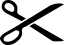 Tipo de Solicitação: Transferência / Ex- OfícioNome do requerente:Nome do requerente:Nome do requerente:Nome do requerente:Nome do requerente:Nome do requerente:Nome do requerente:Nome do requerente:Nome do requerente:Nome do requerente:Nome do requerente:Nome do requerente:Nome do requerente:Nome do requerente:Nome do requerente:Nome do requerente:Nome do requerente:Nome do requerente:Nome do requerente:Nome do requerente:Nome do Pai:Nome do Pai:Nome do Pai:Nome do Pai:Nome do Pai:Nome do Pai:Nome do Pai:Nome do Pai:Nome do Pai:Nome do Pai:Nome da mãe:Nome da mãe:Nome da mãe:Nome da mãe:Nome da mãe:Nome da mãe:Nome da mãe:Nome da mãe:Nome da mãe:Nome da mãe:Nº do CIC/CPF:Nº RG (Identidade):Nº RG (Identidade):Nº RG (Identidade):Nº RG (Identidade):Órgão emissor do RG/Estado:Órgão emissor do RG/Estado:Órgão emissor do RG/Estado:Órgão emissor do RG/Estado:Órgão emissor do RG/Estado:Órgão emissor do RG/Estado:Órgão emissor do RG/Estado:Órgão emissor do RG/Estado:Órgão emissor do RG/Estado:Data de Nascimento:              /                 /Data de Nascimento:              /                 /Data de Nascimento:              /                 /Data de Nascimento:              /                 /Data de Nascimento:              /                 /Naturalidade:Estado:Estado:Estado:Estado:Estado:Estado:Nacionalidade:Nacionalidade:Nacionalidade:Nacionalidade:Nacionalidade:Nacionalidade:Nacionalidade:Nacionalidade:Nacionalidade:Sexo:Sexo:Estado civil:Estado civil:Estado civil:E-mail (Obrigatório):E-mail (Obrigatório):E-mail (Obrigatório):Nº Doc. Militar:Nº Doc. Militar:Nº Doc. Militar:Nº Doc. Militar:Nº Doc. Militar:Nº Doc. Militar:Órgão emissor do Doc. Militar:Órgão emissor do Doc. Militar:Órgão emissor do Doc. Militar:Órgão emissor do Doc. Militar:Órgão emissor do Doc. Militar:Órgão emissor do Doc. Militar:Órgão emissor do Doc. Militar:Órgão emissor do Doc. Militar:Órgão emissor do Doc. Militar:Tipo do Doc. Militar(  ) Alistamento(  ) Dispensa(  ) Serviço militarTipo do Doc. Militar(  ) Alistamento(  ) Dispensa(  ) Serviço militarNº do Título de Eleitor:Nº do Título de Eleitor:Nº do Título de Eleitor:Nº do Título de Eleitor:Zona:Zona:Zona:Zona:Seção:Seção:Seção:Órgão emissor do Título:Órgão emissor do Título:Órgão emissor do Título:Órgão emissor do Título:Órgão emissor do Título:Órgão emissor do Título:Órgão emissor do Título:Tipo do Doc. Militar(  ) Alistamento(  ) Dispensa(  ) Serviço militarTipo do Doc. Militar(  ) Alistamento(  ) Dispensa(  ) Serviço militar                                (Avenida, Rua, Praça, Comunidade quilombola, Aldeia, etc.):                                (Avenida, Rua, Praça, Comunidade quilombola, Aldeia, etc.):                                (Avenida, Rua, Praça, Comunidade quilombola, Aldeia, etc.):                                (Avenida, Rua, Praça, Comunidade quilombola, Aldeia, etc.):                                (Avenida, Rua, Praça, Comunidade quilombola, Aldeia, etc.):                                (Avenida, Rua, Praça, Comunidade quilombola, Aldeia, etc.):                                (Avenida, Rua, Praça, Comunidade quilombola, Aldeia, etc.):                                (Avenida, Rua, Praça, Comunidade quilombola, Aldeia, etc.):                                (Avenida, Rua, Praça, Comunidade quilombola, Aldeia, etc.):                                (Avenida, Rua, Praça, Comunidade quilombola, Aldeia, etc.):N°:N°:N°:Bairro:Bairro:Bairro:Bairro:Bairro:Bairro:Bairro:Cidade:Cidade:Estado:Estado:Estado:Estado:Estado:CEP:CEP:CEP:CEP:CEP:Telefone fixo:Telefone fixo:Telefone fixo:Telefone fixo:Telefone celular:Telefone celular:Telefone celular:Telefone celular:Universidade / FaculdadeMatrícula nº:Curso:Ano e Semestre de IngressoDOCUMENTOS OBRIGATÓRIOS ANEXOSDocumentos Pessoais: Carteira de Identidade, CPF/CIC. Título Eleitor e Doc. Militar (original e cópia)Declaração da Instituição de Origem de que é aluno regularmente matriculado neste período em que solicita transferência ou Comprovante de Matrícula ou Comprovante de Vínculo Acadêmico (carimbado e assinado).Histórico Escolar atualizado, constando matrícula no atual semestre e número do Decreto/Portaria/Resolução de reconhecimento ou autorização do curso de origem. (carimbado e assinado)Declaração de que foi transferido no serviço público por iniciativa exclusiva da Instituição onde serve, carimbado e assinado por autoridade competente e Atestado ou Declaração de residência em Vitória da Conquista ou cidade próxima a sede da UESB.Nome do requerenteNome do requerenteNome do requerenteMatrícula nº   |    |    |    |    |    |    |    |    |Assinatura do funcionárioData: _____/______/_____Protocolo:Protocolo: